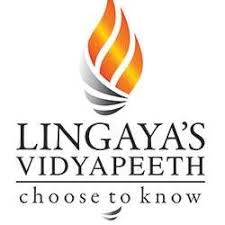 NATIONAL CONFERENCEON“CRIME AGAINST WOMEN”Organised by:SCHOOL OF LAWLINGAYA’S VIDYAPEETH, FARIDABADIn association with: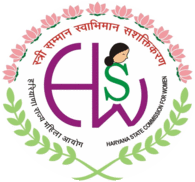 HARYANA STATE COMMISSION FOR WOMENPublication Partner: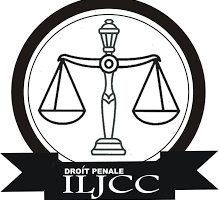 Lingaya’s Vidyapeeth is a deemed to be University u/s.3 of UGC Act, 1956, Govt. of India, NAAC Accredited, approved by Bar Council of India.  ABOUT SCHOOL OF LAW, LINGAYA’S VIDYAPEETHSchool of Law, Lingaya’s Vidyapeeth, is a center of excellence in the field of legal education and research, which aims for holistic growth of students to make them successful legal professionals. We also shoulder our social responsibility to reach out to all sections of the society through our legal service programs.We strive to build strong legal professionals who are sensitive towards the socio -legal problems facing our country and who have skills to combat the same.We also endeavor persistently to work towards developing our intellectual assets; the faculty, by exposing them to global legal practices which will ultimately get translated into their teaching.Crimes against women are reported every two minutes. Women are victimized from womb to tomb. Women are constantly subjected to crimes like female foeticide, child marriage, dowry harassment, domestic violence, acid attack, sexual offences, honour killing, prostitution, trafficking, cybercrimes etc. These disturbing trends of crime against women have spurred worldwide action. Considering the vulnerable nature of women, Article 15(3) was incorporated in the Constitution, which facilitated the enactment of gender based laws. In furtherance of this, time and again many laws are enacted to curb crimes against women and assure them a safe environment to live their life with dignity. However, the core concern is about the implementation of these laws.The objectives of the conference are:To view the laws existing in India to curb crimes against women. To address the issues related to challenges faced during investigation, prosecution and trial of crimes against women. To address the issues regarding rehabilitation of victims of crimeBrief Schedule:Paper Presentation on 27th March 2020Short Films Presentation in Lingaya’s Auditorium  on 28th March 2020Detailed schedule of programme with timings would be intimated later.Students, Academicians, Social Workers, Social Activists, Lawyers, Research Scholars, Personnel from Corporates, Professionals, etc. from various fields of social work and/or law, allied subjects and multi-disciplinary fields can participate in the Conference.Call for PapersPapers are invited for presentation in the Conference. The original manuscript must be sent to schooloflaw24@gmail.com .The email must contain the manuscript in .doc/docx format. The email must also contain a covering letter containing the name(s) of the author(s), designation, the institution, the course and the year of study along with a declaration about the originality of the manuscript. Declaration at Annexure IICyber  Crime  against women in IndiaWomen and criminal justice systemSexual harassment of women at workplaceRape incidence in India- Reason and  suggestive measure to cureHuman Trafficking of women Portrayal of Women  : Role of CinemaUrban planning and women safety Women Empowerment and Domestic ViolenceEve-Teasing, Molestation and Sexual AbuseThe above mentioned themes are only illustrative in nature. Any relevant research paper on the main theme can also be submitted.ABSTRACTEach manuscript must contain an abstract of not more than 300 words inclusive of key words.ARTICLES  Each manuscript under this category should be between 3000-4000 words exclusive of footnotes.  Co-authorship is allowed (maximum two) CITATIONS Should confirm to the standard laid down in The Bluebook (20th edition,2015)Citation should be in the form of footnotes onlyPROCEDURE:Step I: Submission of AbstractStep II: Confirmation of acceptance of AbstractStep III : Submission of full research paper along with:a. Registration fee: as per “Fee Details” mentioned belowb. Google Registration form- link mentioned belowc. Annexure I- Declaration Form SUBMISSION DEADLINESAfter the notification of selection of Abstract, it is mandatory to do the Registration. Registration is open and can be done by filling the following Google form (below) till 22nd March 2020 https://docs.google.com/forms/d/1yvmv-qYdaRT2NjhssgFbq2TWohYuNjOlWsOqeKO9UGw/editFEE DETAILSIf the Participant will make On-Spot Payment of Participation Fees on the          date of the Seminar, Rupees 200 extra will be charged for each category.Once the payment has been made, Please take a screenshot of the transaction and mail it alongwith the scanned copy of the registration form at schooloflaw24@gmail.com  Separate registration needs to be done for Co-Author.     Kindly check the mode of payment mentioned at page 6PUBLICATION OF PAPERSelected papers will be considered for publication in the form of a book with ISSN. The authors of the selected papers may keep on developing the papers based on the feedback received during the Conference. The timeline for review of these papers will be communicated soon and need to comply with plagiarism policy of the Institute.AWARDS The following awards including cash prizes shall be given to: Best Paper 1: Rs.5, 000Best Paper 2: Rs.3, 000 All the participants will be awarded certificates of participation and the same will be given only at the valedictory function and not thereafter.CALL FOR SHORT FILMS Students and Professionals are invited to produce a Short Film on the theme “Combating Crime against Women” and related to any of the sub-theme. Selected short film will be rewarded with:  First prize: Rs.5, 000/-Second Prize: Rs.3, 000/- and screened on the day of conference. The same has to be submitted on or before 20th March, 2020 for review before its screening. Find the guidelines for submission at Annexure II.     Eligibility: School Students, Undergraduate Students & Professionals REGISTRATION FEES:PAYMENTS DETAILS:Online payment can be made by Bank Transfer Bank Name: Bank of India IFSC Code- BKID0006709Account Name: Lingaya’s Vidyapeeth Account No.: 670920110000001Payment by Demand DraftThe Demand Draft should be drawn in favour of “Lingaya’s Vidyapeeth” drawn on any nationalised bank.          Duly filled in registration form along with the Demand Draft details should be posted to the Faculty Convenor on or before 20th March, 2020.ACCOMMODATIONThe registration fee does not include accommodation/ travel allowance. The participants are herewith required to make their own arrangements for boarding and lodging. Accommodation is available at the University hostel respectively. However, a week’s prior intimation is required for making necessary arrangements. Please intimate before 20th of March in case you seek Hostel Accomodation.                                                      Contact details:                                                  Faculty Convenor:                            Prof. (Dr.) Shwetta Bajaj (9999374636)                                            HoD, School of Law                             Email: Shwetta@lingayasvidyapeeth.edu.inSecretary:                                                   Members of Conference CommitteeMs. Divya Kataria                                       1. Mr. Vishwajeet, Assistant Professor Assistant Professor,                                     2. Ms. Komal, Assistant ProfessorSchool of Law                                          3. Mr.Ish Preet Singh, Assistant Professor                                                     Annexure I                                   TWO DAYS NATIONAL CONFERENCEOn                                           CRIME AGAINST WOMEN                                               27th and 28th March, 2020                                                     Declaration Form Authors (complete list of authors) 1................................................................................................................................... 2...................................................................................................................................Proposed title of Research Paper ..................................................................................................................................... I confirm that I have read, understood and agreed to the submission guidelines, policies and submission declaration of the National Conference. I confirm that the Research Paper is the authors' original work and the Research Paper has not received prior publication and is not under consideration for publication elsewhere.  On behalf of all Co-Authors, I shall bear full responsibility for the submission. I confirm that all authors listed on the title page have contributed significantly to the work, have read the research paper, attest to the validity and legitimacy of the data and its interpretation, and agree to its submission.  I confirm that the paper now submitted is not copied or plagiarized version of some other published work. I understand that submission of false or incorrect information/undertaking would invite appropriate penal actions as per norms/rules of the institute.Date:                                                                         Signature of Author(s)                                                                                             1.                                                                                             2.   Annexure II                                     TWO DAYS NATIONAL CONFERENCEOn                                             CRIME AGAINST WOMEN                                                27th and 28th March, 2020                           GUIDELINES FOR SUBMISSION OF SHORT FILMThe Short film will be based on the topic “Combating Crime Against Women”Competition is open for Students and ProfessionalsTheme: Combating Crime Against Women  Language: short film can be in any language; however subtitles must be in English (subtitles are mandatory).  Final edited film must be between 180-240 seconds  long including opening and closing credits and disclaimer   The content must be original and should not have been uploaded in any platform before.  In case of copyright violation and not abiding by the rules, the registration stands cancelled and film will be rejected (copyright laws applicable). Committee decision will be final and binding.  The last date for submission is on or before 22nd March, 2020.  The film shall  be submitted in a CD/DVD format, which should reach the following address ( by person or by post) on or before 20th March 2020 , Dr. Shwetta Bajaj, HoD ,School of Law,  Lingaya’s Vidyapeeth, Nachauli, Jasana Road, Old Faridabad, Haryana 121002 The film can also be additionally  mailed to schooloflaw24@gmail.com i.e. google drive upload (links will not be accepted)  The Film Rights will be retained by the Lingaya’s Vidyapeeth. However, person’s / creator’s name will always be displayed.  Winners will be communicated through E-mail. . Participation certificates will be issued to all the participants. Last date for  Abstract  Submission:March 5th 2020Last date for confirmation of acceptance of abstracts by School of Law, Lingaya’s VidyapeethMarch 13th 2020Last date to submit Full Paper :March 20th 2020Last date for Registration to attend the conference :March 22nd 2020Date of Conference: 27th & 28th March 2020S.NoCategory Amount 1.StudentsFor Paper PresentationFor Participant Rs.2000/-Rs. 1000/- 2.Professionals/Academicians:For Paper PresentationFor ParticipantRs.3000/-Rs.1500/-3.Research ScholarsFor Paper PresentationFor ParticipantRs.2500/-Rs1200/-4.Absentia Presentation:For StudentsFor Research ScholarsFor Professionals/ AcademiciansRs.2000/-Rs. 2500/-Rs.3000/-5.Co-Authorship Rs.1000/-                                                Students : Rs.500/-                                               Professionals: Rs.2500/- Hostel Without AC per night Girls Hostel Rs.500/- \Boys Hostel Rs.500/-*With three meals 